外文原版图书荐购特别提醒：因购置经费所限，请推荐能源、电力等学校重点学科专业类经典及前沿类图书荐购人须提供真实的个人信息操作流程：1.点击网址http://bookshow.ctibooks.com.cn/#/login进入登录界面。也可手机扫码下列二维码直接进入登录界面。账号无并发用户限制。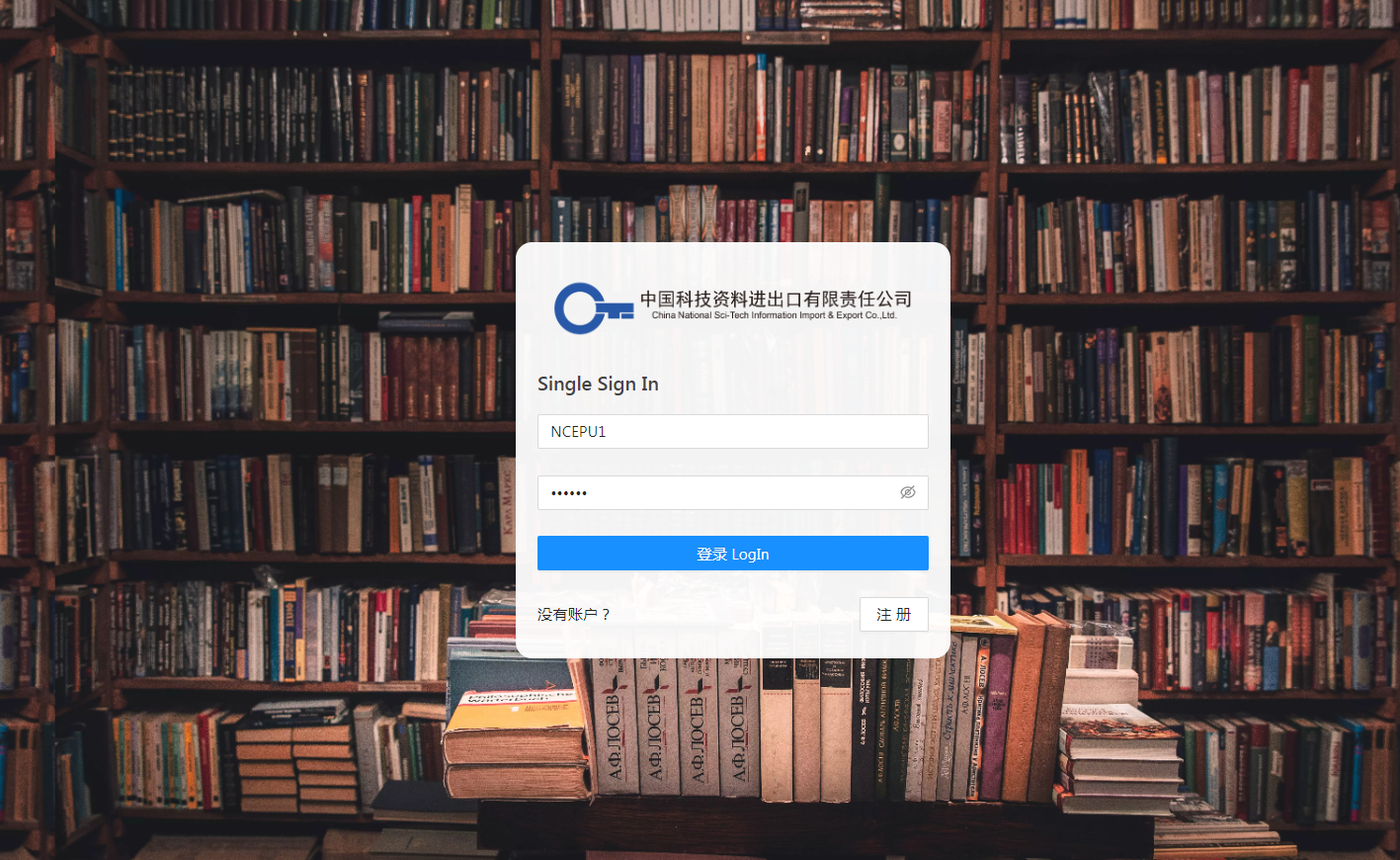 扫描二维码登录：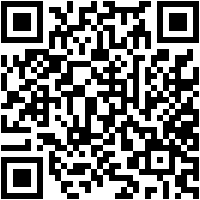 2. 输入账号：NCEPU1，密码：123456，点击登录即可跳转到线上选书界面。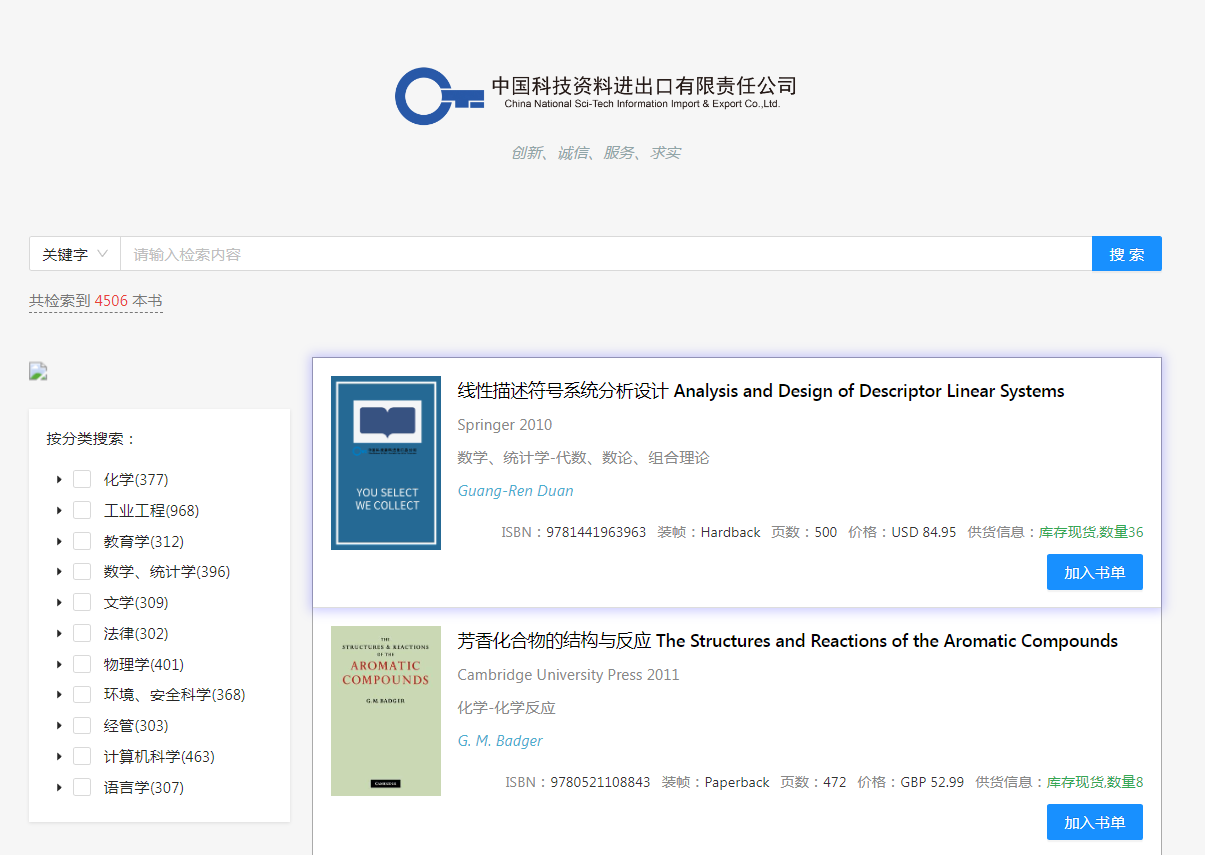 3. 进入选书界面后选择您所需图书的类别，点击进入子目录，也可通过ISBN书号、出版社、关键词等进行高级检索。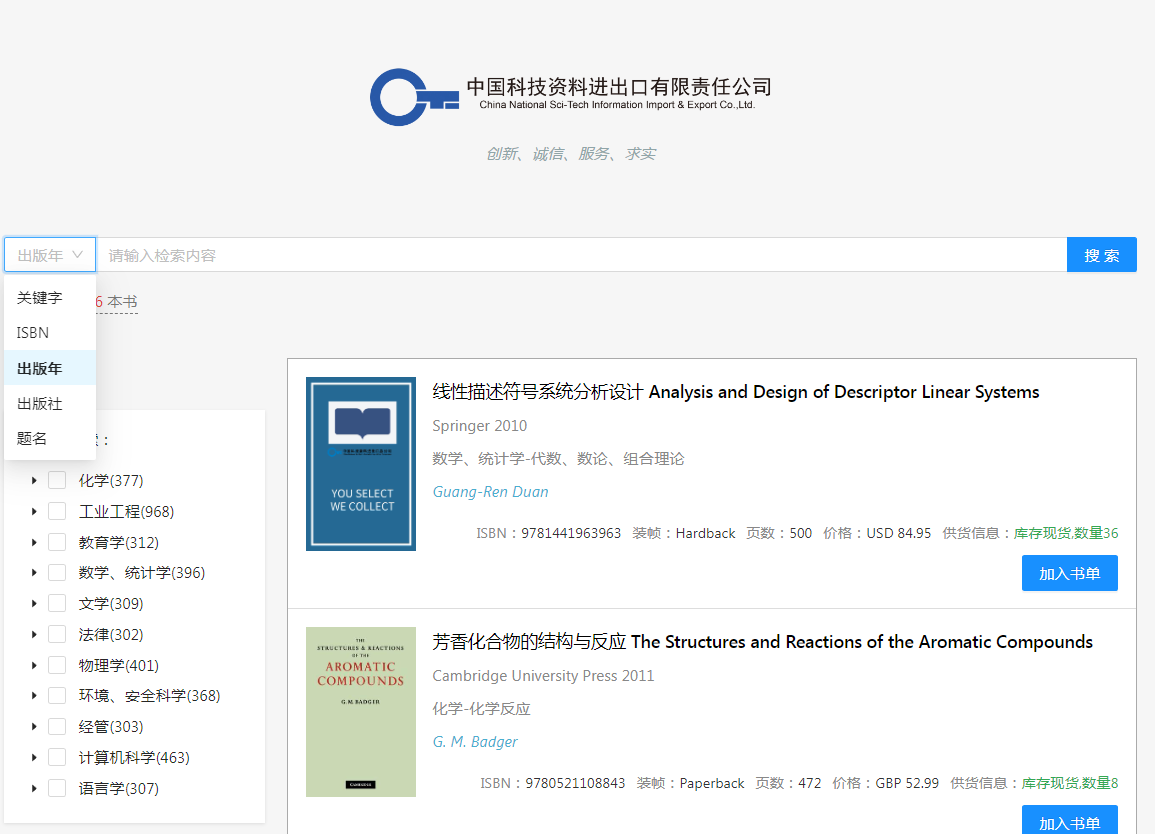 4. 点击子目录的图书类别后，会显示此类别下的图书基本信息，想要了解更多信息请点击“图书封面”或者“图书题名”。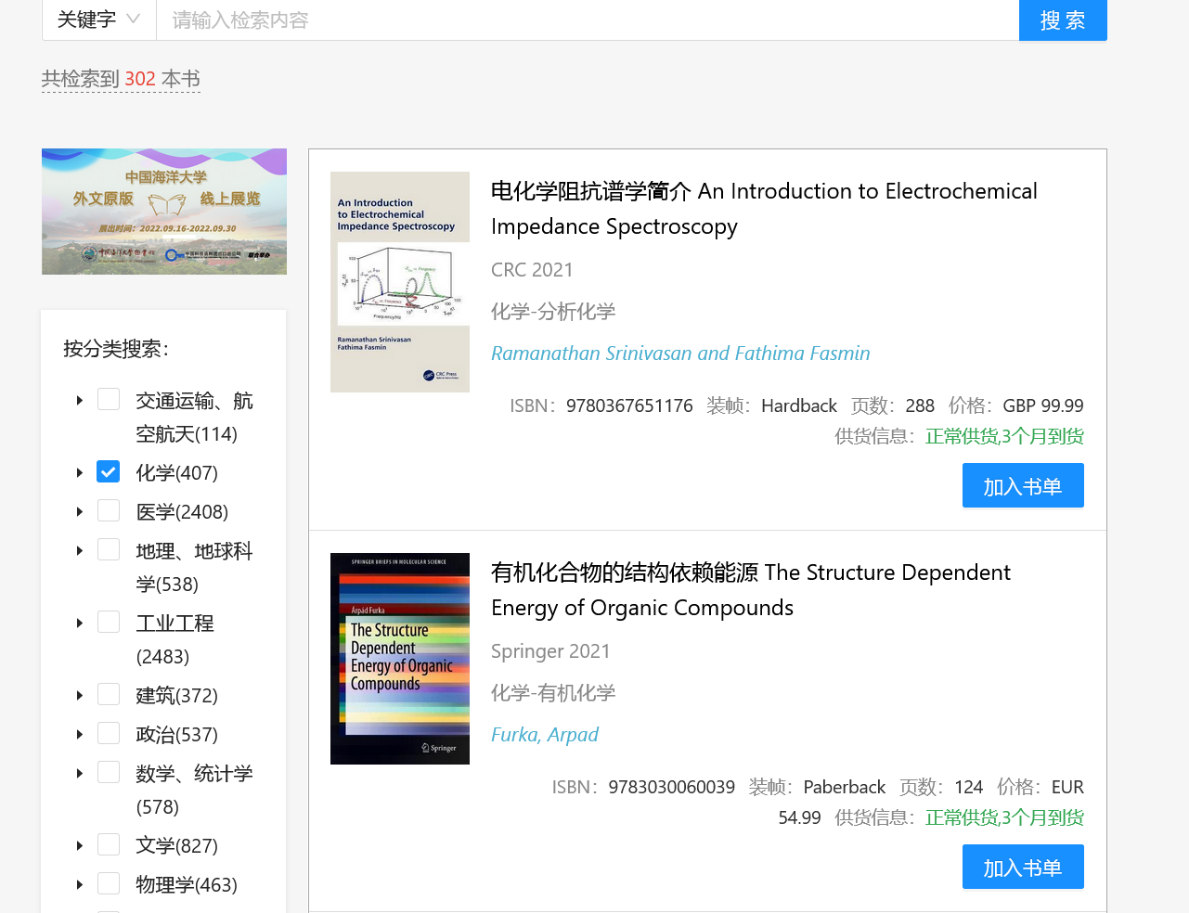 5. 点击“封面”或“题名”后展现图书内容简介等更多信息，如您感兴趣请点击“加入我的书单”。 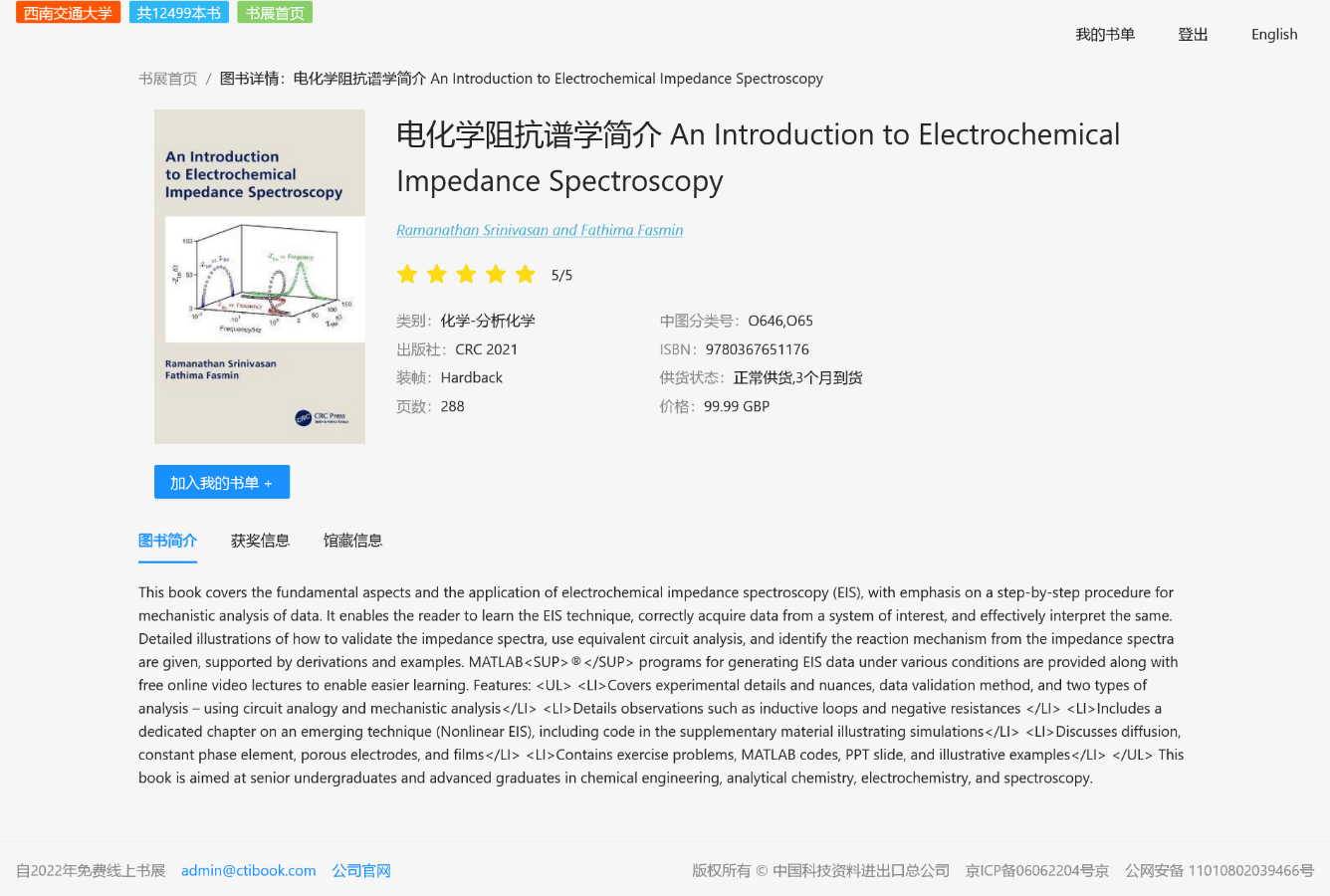 6. 待您全部选书完毕后点击菜单“我的书单”，此时选书清单内会显示您选荐的图书信息，确认完毕后点击“上传我的选书清单”。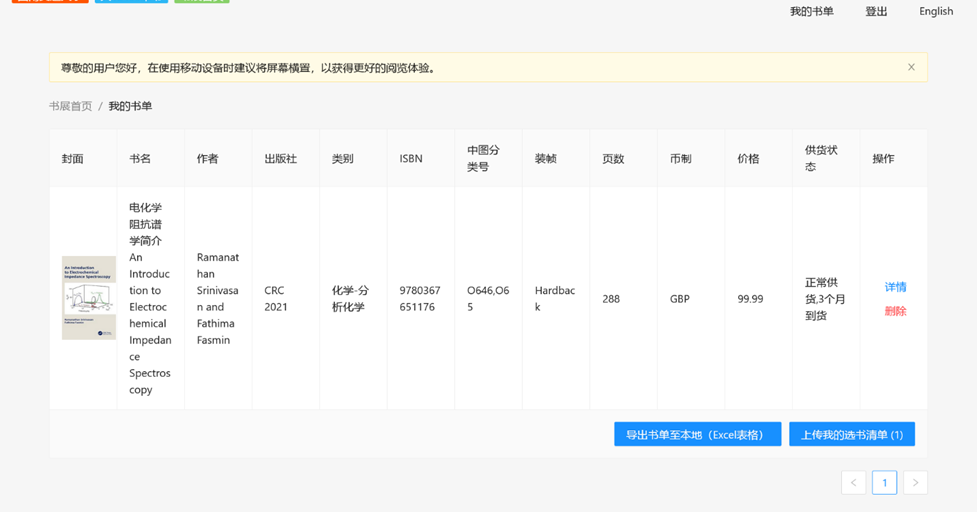 7. 输入“姓名、电话、邮箱、院系、学号、推荐理由，选择您的职业类型，如教职工或学生”，最后点击“提交书单”，线上选荐完成。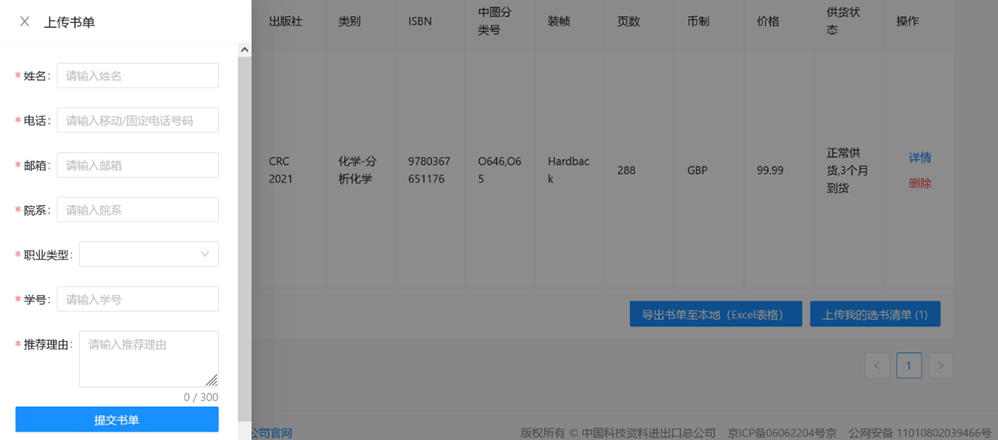 